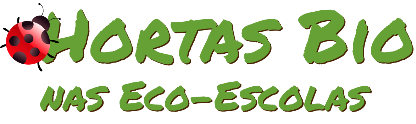 Horta Bio… em casaFicha de RegistoIdentificação da planta escolhidaIdentificação da planta escolhidaNome comum da espécie: FeijãoNome científico: Phaseolus vulgarisQuando colocaste a semente na terra?Quando colocaste a semente na terra?Data: 06/05/2020Data: 06/05/2020Quantos dias passaram até ao aparecimento da plântula?Quantos dias passaram até ao aparecimento da plântula?8 dias -> 14/05/20208 dias -> 14/05/2020Registo semanal do desenvolvimento da planta:Registo semanal do desenvolvimento da planta:Semana 1: Apareceram as primeiras plantas, ainda não se nota a estrutura da planta.Nota: Ao fim de 3 dias do aparecimento das primeiras plantas, temos mais plantas nascidas e já conseguimos identificar a algumas partes da estrutura da planta como o caule e as primeiras duas folhas de cada planta.Semana 1: Apareceram as primeiras plantas, ainda não se nota a estrutura da planta.Nota: Ao fim de 3 dias do aparecimento das primeiras plantas, temos mais plantas nascidas e já conseguimos identificar a algumas partes da estrutura da planta como o caule e as primeiras duas folhas de cada planta.Semana 2:Nesta semana tivemos um grande crescimento da planta, ao nível das suas folhas e do seu caule.Também tivemos uma folha murcha de uma das plantas, esta foi retirada e foi adicionada alguma terra.Não tem folhas amareladas, nem parasitas.Semana 2:Nesta semana tivemos um grande crescimento da planta, ao nível das suas folhas e do seu caule.Também tivemos uma folha murcha de uma das plantas, esta foi retirada e foi adicionada alguma terra.Não tem folhas amareladas, nem parasitas.Semana 3: As plantas triplicaram de tamanho, o número de folhas de aumentou e as suas guias (caule) começaram a enlear-se na cana que foi colocada para dar suporte ao seu crescimento.Não existe parasitas, mas temos uma folha com manchas devido ao sol que apanha durante a tarde.Semana 3: As plantas triplicaram de tamanho, o número de folhas de aumentou e as suas guias (caule) começaram a enlear-se na cana que foi colocada para dar suporte ao seu crescimento.Não existe parasitas, mas temos uma folha com manchas devido ao sol que apanha durante a tarde.Por fim…Descreve-nos como foi feita a sementeira:Comecei por colocar a terra para plantas no fundo do vaso, a alguns centímetros do topo do vaso coloquei os feijões e de seguida tapei os feijões com a terra. No fim reguei com água e coloquei em local com bastante luz.Como foi realizada a manutenção da tua planta?Os feijões inicialmente foram regados de dois em dois dias ou consoante a necessidade. Nas últimas duas semanas os feijões foram regados todos dias porque as plantas já estão maiores e também devido ao calor.Também foi adicionada terra para aconchegar o caule das plantas e uma cana para lhe dar suporte.Que materiais utilizaste?VasoFeijãoTerra para plantasÁguaPá de jardinagemCana para suporte